Data61所属Coviu平台 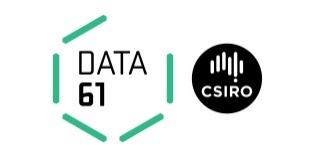 助力海外医疗业发展 澳大利亚联邦科学与工业研究组织（CSIRO）下属机构Data61中的一支团队成功开发一功能强大的视听协作平台，将提高网上海外医疗的服务标准。澳大利亚最大的数据创新集团Data61旗下初创公司Coviu，已和中国海外医疗服务提供商升沃医院管理有限公司签署协议备忘录，授权同意其创新数字服务交付平台用以支持医疗咨询服务。海外医疗行业国际发展潜力强劲，越来越多的中国公众开始前往海外寻求更高质量的医疗服务，特别是在心血管疾病、癌症、呼吸系统疾病以及糖尿病等方面。根据协议，Coviu和升沃将共同合作进一步定制平台，支持医疗专业知识跨境共享。升沃专门协助客户在美国、德国和日本寻找世界一流医院并获取最佳医疗服务，未来有望扩展至澳大利亚。 公司过去一直使用Skype等传统视频会议服务连接患者、医生和翻译员进行治疗前咨询和后续预约等事宜。但是，升沃认为传统平台在共享医学影像和患者资料等方面作用有限。最近试用的Coviu平台以其出色的视听质量，以及它在会议过程中实时共享医学数据和影像的能力给公司留下了深刻印象。  升沃的首席运营官陈圣斌先生表示愿意将该项新技术的运用作为升沃的一项优先事项，以满足其一直以来在提高客户体验方面的追求。 “Coviu平台或将大大提高患者、医疗专业人士和翻译员之间在线交流质量，这对于打破国家间的地理障碍非常重要。”陈先生说。 Coviu的项目总监Silvia Pfeiffer博士表示该平台的功能能够高度兼容面对面在线医疗咨询的客户服务层面。“该平台在很多方面都能取代传统而笨重的视频会议系统，它支持多方参与，拥有功能多样的视频能力，能够轻松共享高清医学影像等涉及大量数据的信息。”Pfeiffer博士说。 Data61的首席执行官 Adrian Turner说这极好地反映了创新数字技术可以推动21世纪的成长型产业。 “澳大利亚拥有可靠的世界级医疗系统和享誉全球的医疗研究能力，”Turner先生如是说。 “而且恰巧有一家中国企业正在寻找澳大利亚创新技术，以协助他们拓展旅游和医疗这两大重要服务行业交叉领域业务。“通过进一步加深这些关系，我们不仅能够从数字技术的转移中获益，而且还将受益于医疗旅游业的发展潜力。”在澳洲国内市场，Coviu平台还支持将“远程医疗”服务拓展至澳大利亚郊区、偏远地区和城市地区。结束